РАЗВИВАЮЩИЕ УПРАЖНЕНИЯ С ПЛАСТИЛИНОМ
Пластилин предоставляет прекрасную возможность для развития творчества и фантазии, тонкой моторики пальцев рук.Пятиконечная звезда на 9 Мая из пластилина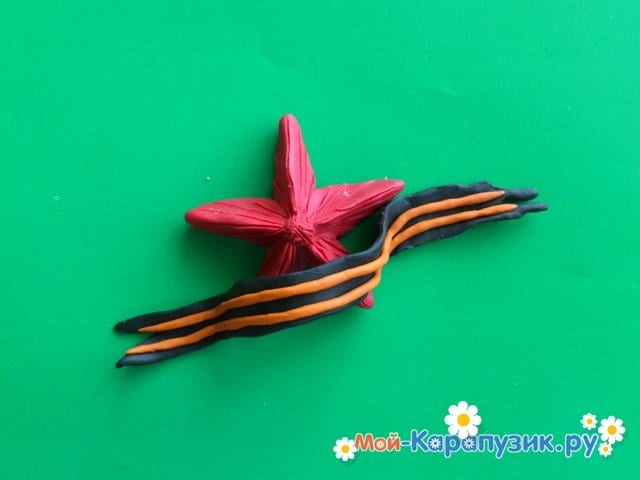 Праздник Победы - величайший день в истории России, да и всего мира! Великая Отечественная война навсегда наложила отпечаток гордости и печали в сознании наших граждан. В каждой семье из поколения в поколение передаются письма, награды, рассказы о родственниках-фронтовиках, о боевых тяготах, выдержке и героической славе советского народа! Георгиевская лента и красная пятиконечная звезда - это символ отваги и патриотизма! Слепленный из пластилина такой символ станет украшением открытки или подарка к этому празднику. Материалы работы: красный пластилин для звезды; оранжевый и черный пластилин для ленты; стека;клеенка или пластиковая доска. Пошаговая инструкция для лепки пятиконечной красной звезды.
Используйте поделку для украшения поздравительной открытки, панно или стенда к 9-му Мая.
Подготовлено с использованием:
https://moy-karapuzik.ru1.Подготовьте пластилин: отрежьте кусочек нужного размера и как следует разомните для удобства работы.
Разделите его на пять равных частей и скатайте валики.

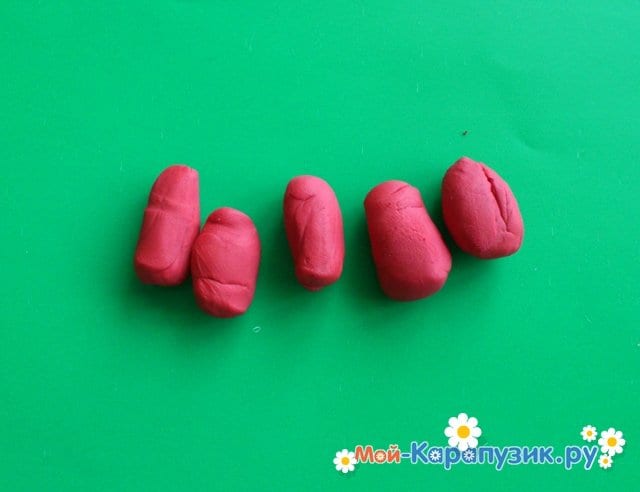 2.Каждой детали необходимо придать форму вытянутой треугольной пирамиды.
На доске прижмите детали со всех сторон, чтоб выделить рёбра фигуры и выровнять стороны. Одно из рёбер должно быть длиннее других.
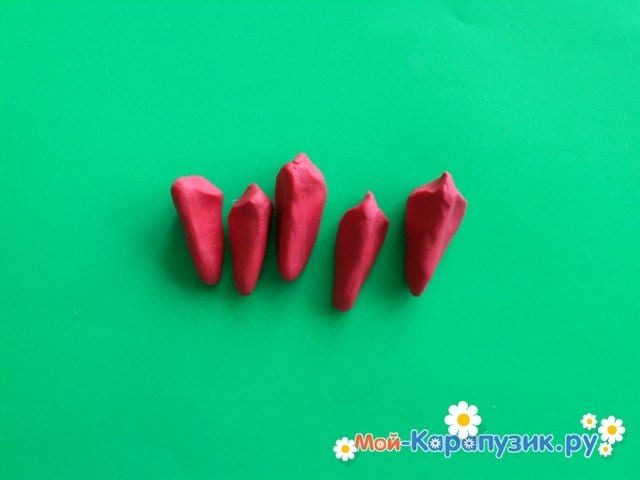 3.Соедините лучи звезды так, чтобы длинные ребра были сверху фигуры. Сгладьте по всей поверхности, чтобы не осталось мест стыка деталей.
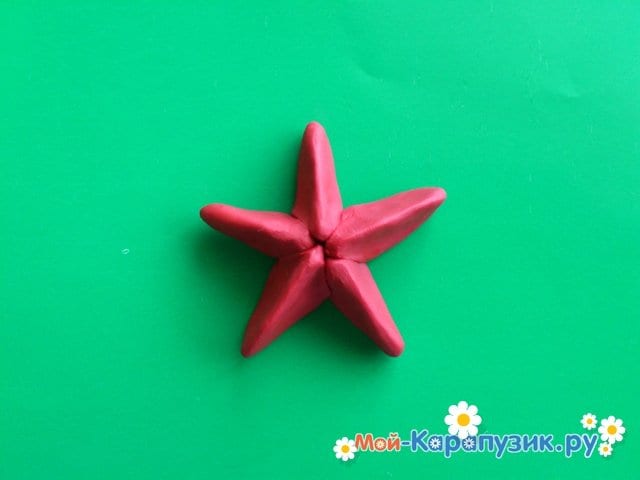 4.Положите звезду на плоскую поверхность доски и стекой или пластиковым ножичком нанесите узор, исходящий из центра, как на рисунке. Звезда победы готова!
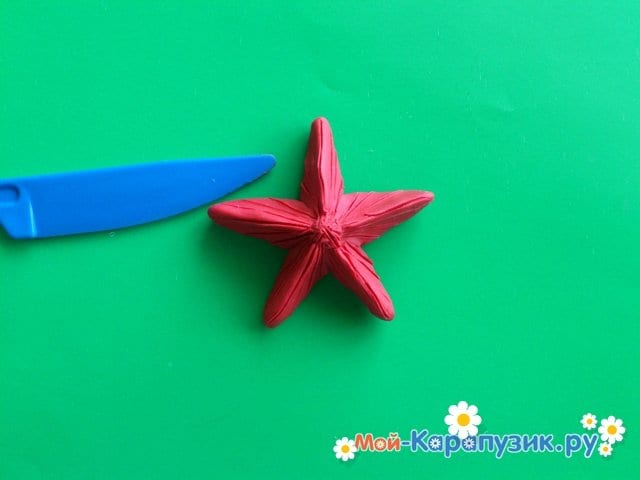 5.Теперь нужно слепить знаменитую Георгиевскую ленту.
Из черного пластилина слепите основание будущей ленты: раскатайте длинный валик и прижмите его пальцами на доске, чтобы получилась длинная ленточка. Раскатайте тонкие жгутики такой же длины, что и лента. 
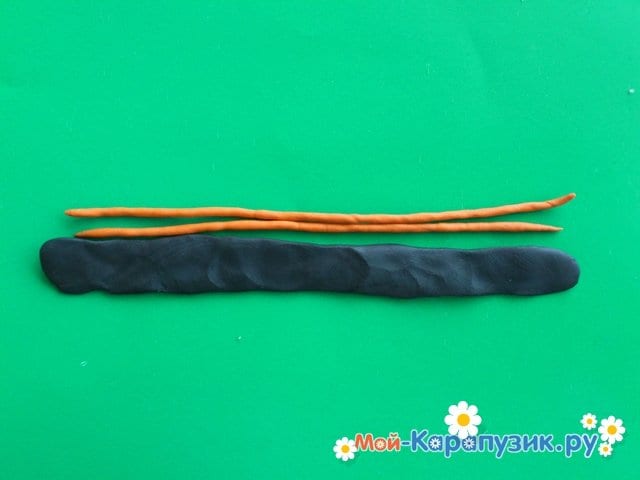 6.Наложите оранжевые полосы вдоль ленты параллельно друг другу, слегка прижмите. Стекой вырежьте треугольники с двух сторон ленточки. 
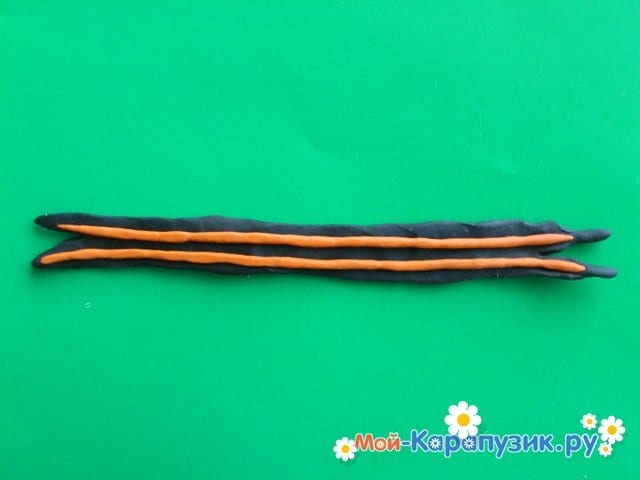 7.Сгруппируйте детали так, чтобы лента находилась поверх звезды. Добавьте изгибы, как будто ленточка струится по ветру. 